Publicado en Colombia el 16/09/2020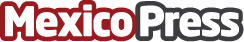 La creación para el sector Industrial de OFAMOFAM, empresa creadora de Suites de Soluciones para la gestión empresarial presenta otra innovación en tiempos de crisis.  Sin discusión alguna la pandemia, ha traído cambios importantes a las empresas, destacándose en especial el tema operacional, en donde fue imperativo realizar cambios importantes para evitar sucumbirDatos de contacto:Ana Patricia Cañon +57 3108553565 Nota de prensa publicada en: https://www.mexicopress.com.mx/la-creacion-para-el-sector-industrial-de-ofam Categorías: Finanzas Programación Software Recursos humanos Consumo Otras Industrias http://www.mexicopress.com.mx